Инструкции по настройке защищенного соединения с помощью установки Клиента Континент TLS:Примечание: Перед установкой убедитесь, что у Вас есть все необходимое:Съемный USB-носитель с сертификатом и закрытым ключем ЭП пользователя (Это может быть USB флеш-накопитель или токен).Дистрибутив Континент TLS Клиент версии 1.0.1063.0.Сертификат сервера wildcard.bftcom.com.cer.файл с настройками соединения.Вы имеете права администратора на ПК.Запускаете установку Континент TLS Клиент версии 1.0.1063.0 – файл ContinentTLSSetup.exe: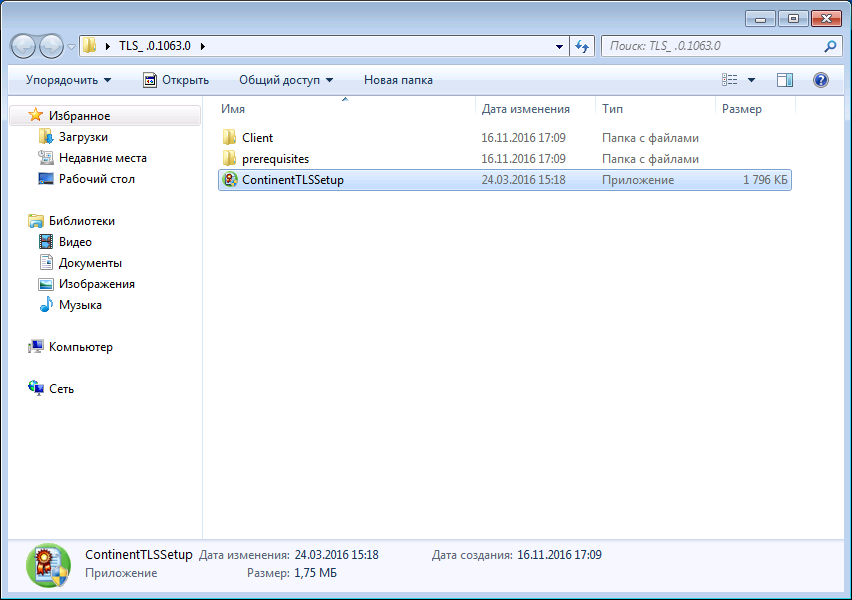 Примечание: Возможно, будет окно системы контроля Windows – UAC – с запросом, разрешить или нет запуск приложения. Нужно ответить «Да».Выбрать первую строчку (Континент TLS Клиент в исполнении КС1, версии 1.0.1063.0) и кликнуть на ней левой кнопкой мыши: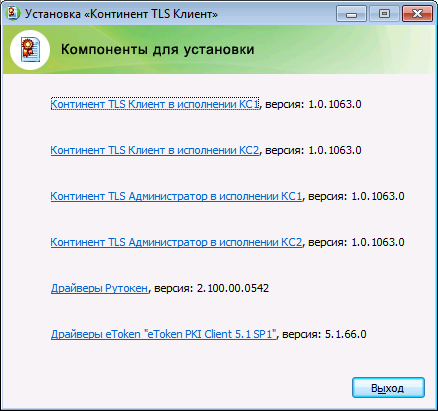 Автоматически запустится мастер установки Код Безопасности CSP 4.0.1 :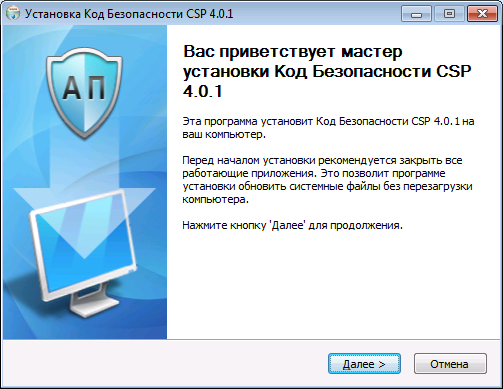 Нажать кнопку «Далее»:Нажать кнопку «Установить»: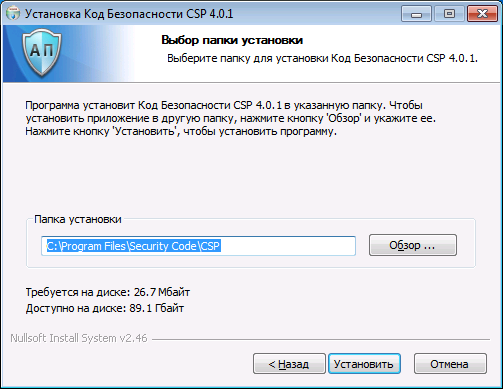 Запустится процесс установки: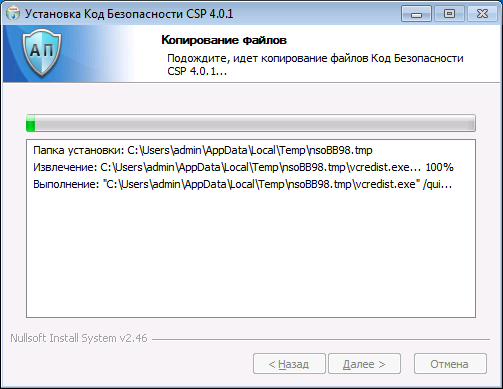 Нажать кнопку «Готово»: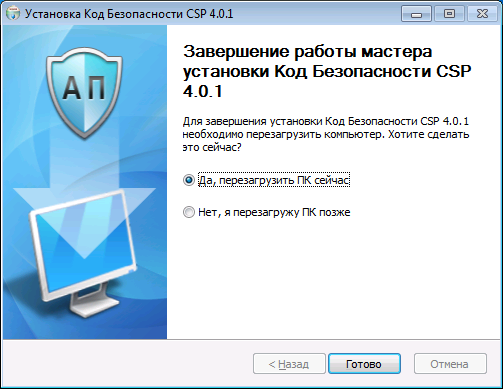 Примечание: Обязательно перезагрузить! После перезагрузки установка будет продолжена автоматически. Установка без перезагрузки пройдет с ошибкой и работать не будет!Нажать кнопку «Далее»: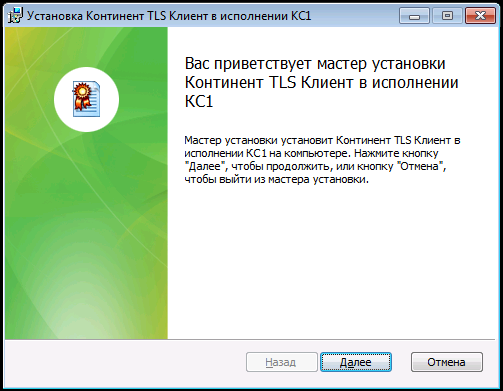 Принять условия лицензионного соглашения и затем нажать кнопку «Далее»: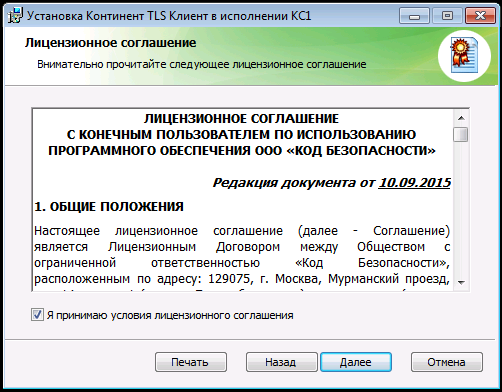 Нажать кнопку «Далее»: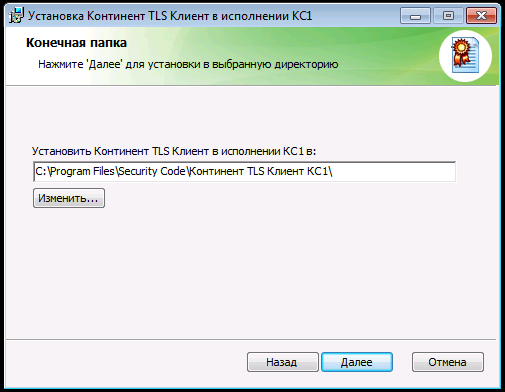 Нажать кнопку «Установить»: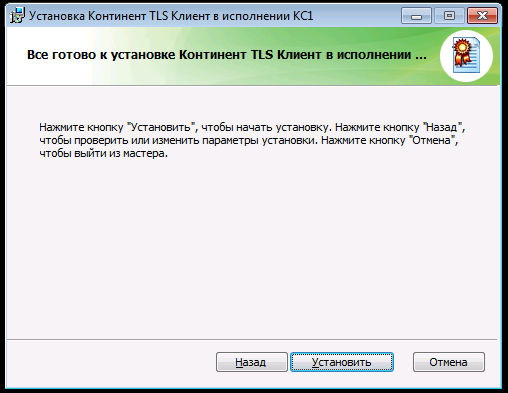 Нажать кнопку «Готово»: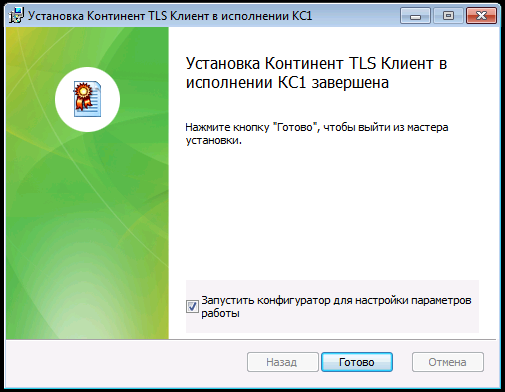 Произвести инициализацию датчика случайных чисел: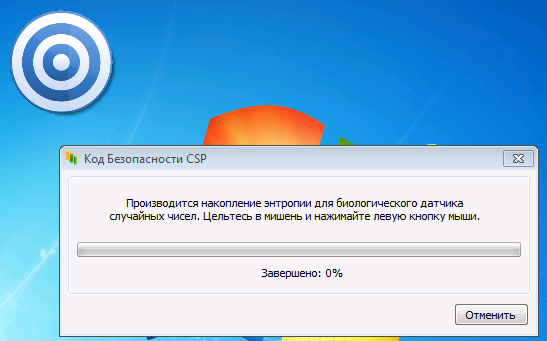 Нажимать левую кнопку мыши на мишени до заполнения шкалы: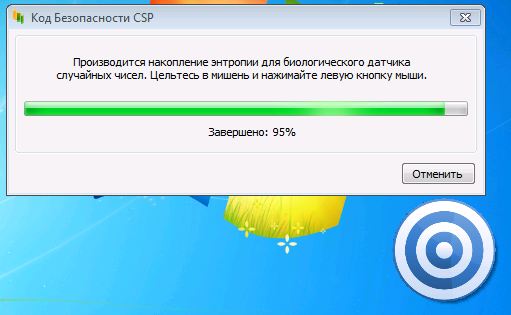 После инициализации датчика случайных чисел появится сообщение, нажать кнопку «Ок»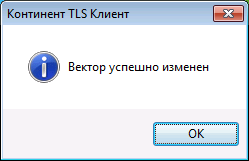 Появится окно настроек Континент TLS Клиент КС1. Перейти на вкладку «Экспорт и импорт» и на пункте «Импортировать настройки программы из файла нажать кнопку «Выполнить»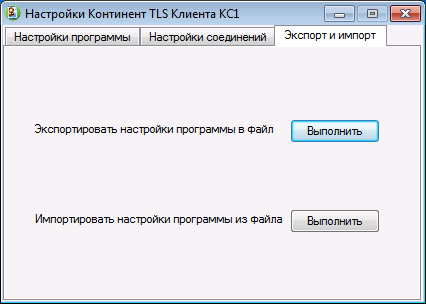 Выбрать файл с настройками соединения: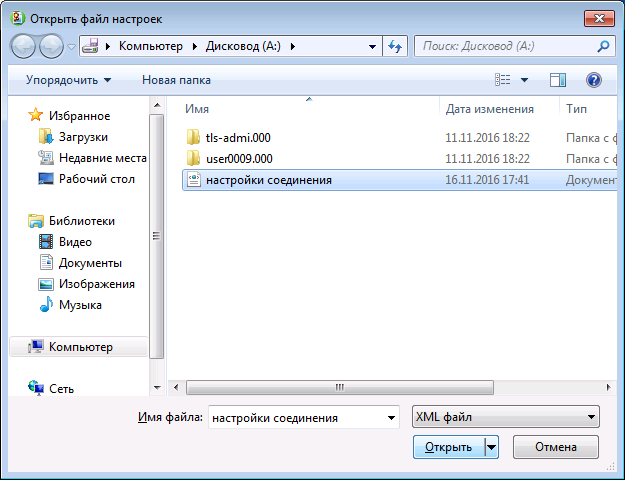 В случае удачного импорта Вы увидите соответствующее окно, нажмите кнопку «Ок»: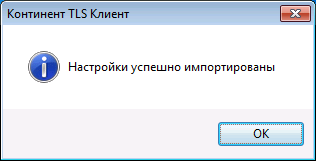 Все, установка и настройка на этом закончена. Можно проверять защищенное соединениеПосле ввода адреса  https://belgzs.bftcom.com  в строке браузера, появится окно с запросом сертификата пользователя. Выберите ключевой носитель (в корень ключевого носителя должен быть записан сертификат пользователя) и нужную подпись, в поле ниже введите пароль криптоконтейнера: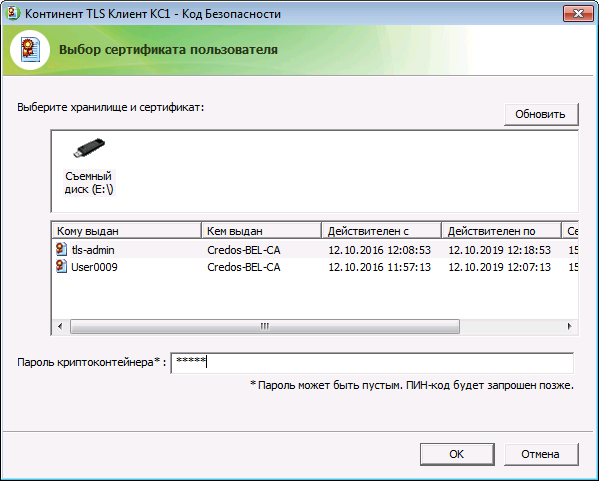 Примечание: Ввод пароля к ЭП обязателен на этом этапе! На надпись о возможности ввода пароля позднее не обращайте внимания !Контейнер ЭП может быть без пароля – тогда в поле «пароль криптоконтейнера» ничего вводить не нужно.Если все сделано правильно, Вы увидите окно Системы. Приятной работы!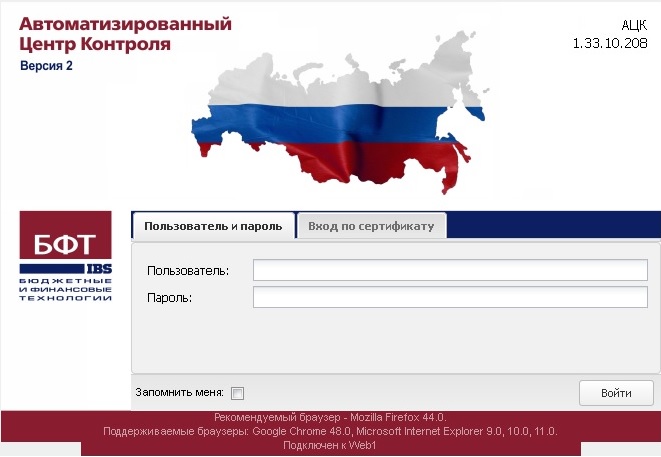 Примечание:Если Вы все сделали по инструкции, но не работает:Проверьте, что применились настройки прокси-сервера в Internet Explorer. Должно быть так: Сервис – свойства браузера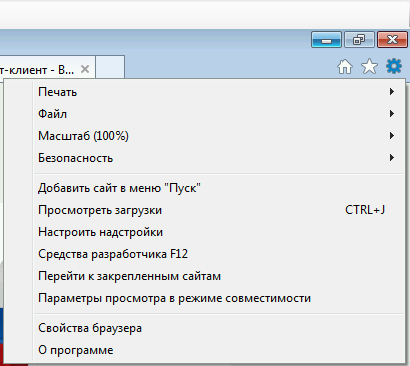 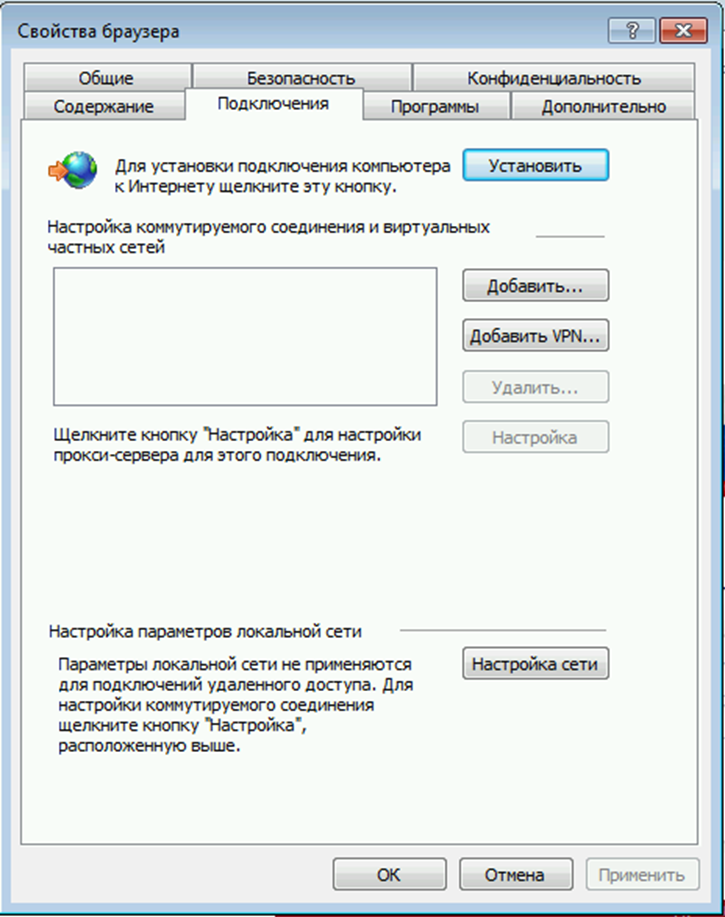 Настройка сети: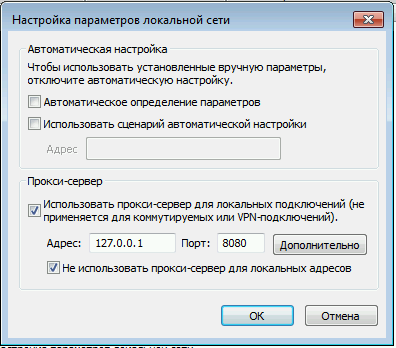 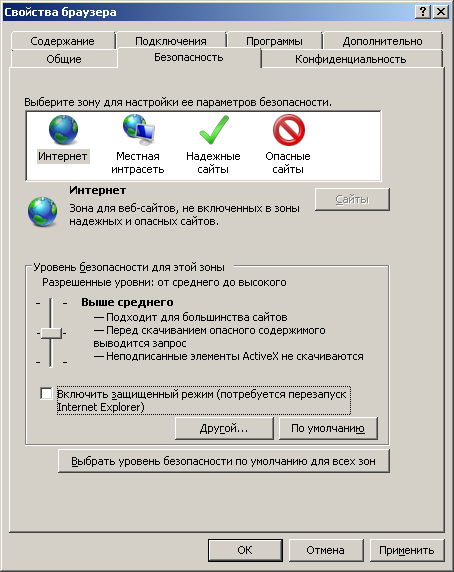 Проверьте состояние Континент TLS Клиент – на его иконке в трее не должно быть желтого треугольника -  или . Если есть – нужно перезагрузить ПК.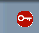 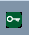 Добавте папку Континент TLS Клиент в исключения (доверенные приложения) Вашего антивируса. Как это сделать – написано в инструкции по эксплуатации Вашего антивируса.Если ничего не помогло – обратитесь в техподдержку по телефону 8(495)225-60-59  или адресу электронной почты  risbo@bftcom.com  – и Вам обязательно помогут! ( обратите внимание – это контакты техподдержки по настройке только соединения! )